     Bürgerstiftung Schleswig-Holsteinische Gedenkstätten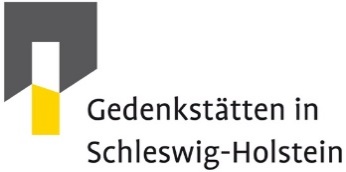 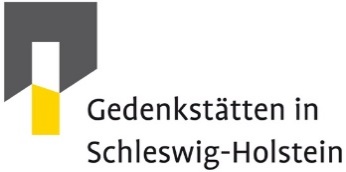 Wettbewerb für Schüler*innen 2022EURE ErinnerungANMELDUNG EINZELHiermit melde ich mich zum Wettbewerb für Schüler*innen 2022 EURE Erinnerung der Bürgerstiftung Schleswig-Holsteinische Gedenkstätten an.Ich bin damit einverstanden, dass meine Angaben von Mitarbeiter*innen der Bürgerstiftung Schleswig-Holsteinische Gedenkstätten erhoben, verarbeitet und genutzt werden. Ich weiß, dass diese Einwilligung freiwillig ist und dass ich sie jederzeit widerrufen kann. Der Widerruf kann sich auf die ganze Einwilligung oder auf Teile der Einwilligung beziehen und hat Wirkung für die Zukunft. Ich bin damit einverstanden, dass mein Name, Vorname und Alter sowie Name und Ort der Schule bis auf Widerruf genannt werden, falls ich gewinne und der Wettbewerbsbeitrag veröffentlicht wird.___________________________			____________________________________(Ort, Datum)						(Unterschrift Schüler*in)							____________________________________							(Unterschrift eines*r Erziehungsberechtigten)Name, VornameAnschriftGeburtsdatumE-Mail-AdresseTelefonnummerKlassenstufeName der SchuleThema des Wettbewerbsbeitrags 
(kann nachträglich geändert werden)Medium des Wettbewerbsbeitrags, z.B. Film, Text, Podcast, etc.  
(kann nachträglich geändert werden)